Vanaf 2 september schakelt het e-loket mijnvaph.be over naar de nieuwe technologie Angular. Dat betekent dat de look van het programma licht zal veranderen en u informatie op andere plaatsen terugvindt dan vroeger. Inhoudelijk zal er niets veranderen.Wat zijn de grote veranderingen? Het menuHet menu dat u vroeger bovenaan de pagina vond, verhuist van plaats. 
Bovenaan de pagina ziet u vanaf 2 september enkel nog uw naam en dossiernummer. Als u daarop klikt, ziet u alle rubrieken (dashboard/startpagina, persoonlijk budget, ondersteuning, documenten en profiel). 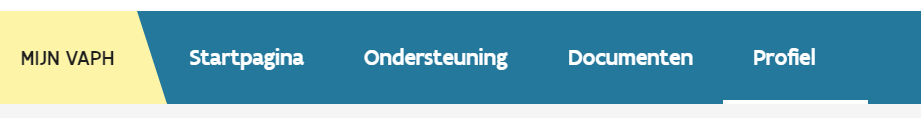 Menu: oude lay-out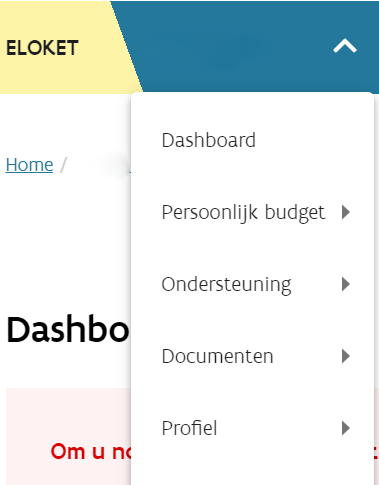 Menu: nieuwe lay-outFormulieren invullen/aanvragen opsturen/kosten toevoegen/… : In Mijn VAPH kunt u verschillende formulieren zelf invullen en opsturen naar het VAPH. Die mogelijkheid blijft uiteraard behouden, maar Mijn VAPH zal nu met pop-ups werken in plaats van door te verwijzen naar een nieuwe pagina. 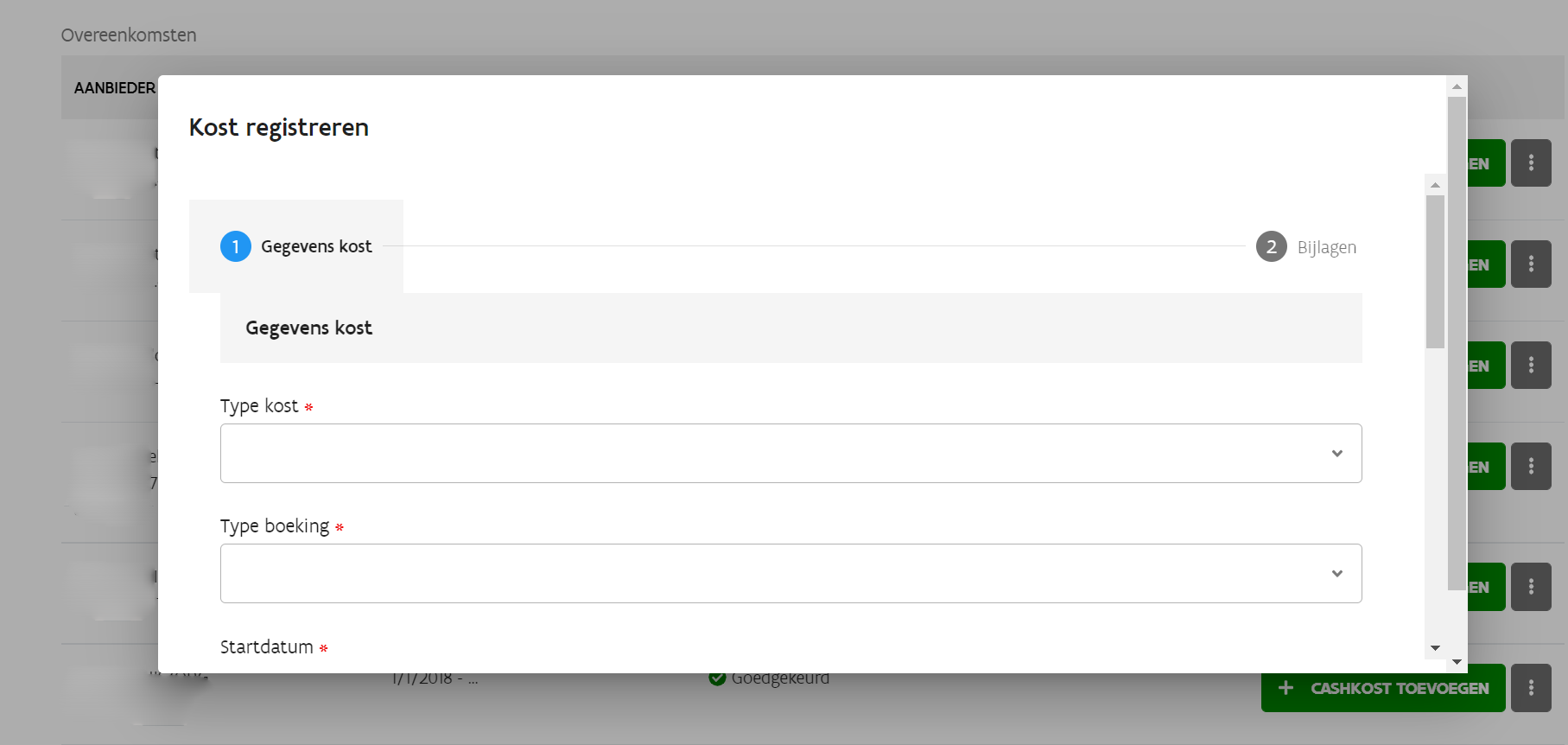 Voorbeeld van pop-up: kosten registreren voor een bestaande overeenkomstOndervindt u technische problemen of hebt u een fout opgemerkt? Neem dan contact op met mijnvaphhelpdesk@vaph.be. Hebt u nog inhoudelijke vragen over de besteding van uw persoonsvolgend budget? Aarzel dan niet om contact op te nemen met het team Budgetbesteding via budgetbesteding@vaph.be of
02 249 30 00. ZenithgebouwKoning Albert II-laan 37
1030 BRUSSELwww.vaph.beMEDEDELINGZenithgebouwKoning Albert II-laan 37
1030 BRUSSELwww.vaph.beGericht aan: gebruikers mijnvaph.beZenithgebouwKoning Albert II-laan 37
1030 BRUSSELwww.vaph.be27/08/2021ZenithgebouwKoning Albert II-laan 37
1030 BRUSSELwww.vaph.beVAPH/21/27ContactpersoonTeam BudgetbestedingE-mailBudgetbesteding@vaph.beTelefoon02 249 30 00Bijlagen/Nieuwe look e-loket mijnvaph.beNieuwe look e-loket mijnvaph.be